 Lecture : M’accrocher et Chaque fois que le train passe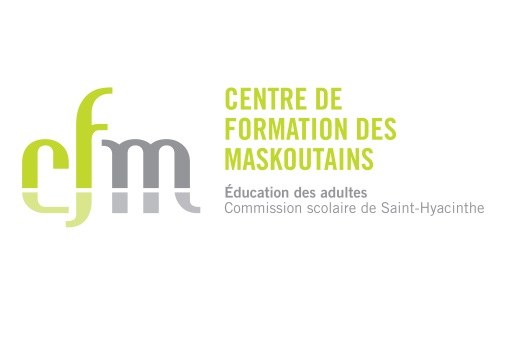 Explorer l’univers poétiqueCahier de l’adulte
SAÉ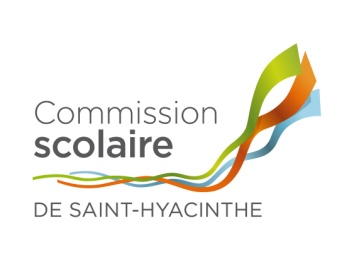 SAÉ - Fra-5204Explorer l’univers poétique Lecture et interprétation de deux textes poétiques d’auteurs francophones 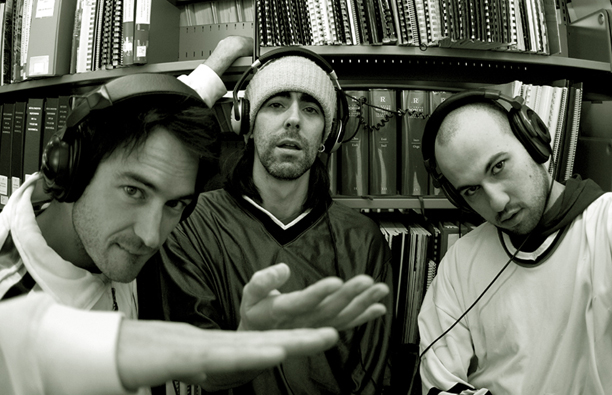 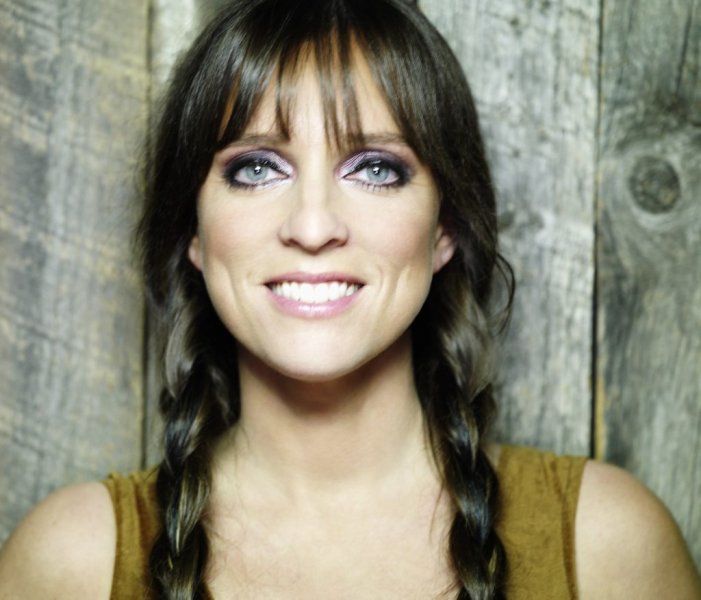 Texte 1M'accrocher (Loco Locass)Ces derniers temps ma vie s'est dégradée en tons de gris 
Monochromie, monotonie, mélancolie 
Beaucoup de nuits.                      Beaucoup d'ennui 
Je sens que je fléchis 
Et je réfléchis

Quatorze étés déjà jetés
Qu'aurais-je été
Une bougie soufflée trop tôt         Comme mon ami mort en moto
Une statistique pathétique
Dans une chronique nécrologique
Un québécois de plus en moins
Ça ferait tu de quoi à quelqu'un

Je sais pas ce qui ce passe
C'est pas rien qu'une mauvaise passe
J'aimerais disparaitre
Comme dans un tour de passe-passe
En entendant je veux bien paraître
Dans la parade de l'apparat
Mascara
Mascarade
Pour mes parents mes camarades
Même si je suis maussade
J'ai rénové ma façade
Ma clôture métallique
Est un sourire orthodontique
Dans les murs
Les fissures ont été colmatées
Les volets sont repeints
La toiture est refaite
L'imposture est parfaite
À l'intérieur tout est décrépi
La charpente est pourrie
Les tapis sont finis
Pis la tapisserie est moisie
Les lambris sont recouverts de vers de gris
Les amis je vous le dis
Tout ça c'est bon pour l'incendie

[REFRAIN]

Avancer c'est vain
Quand y'a pas d'horizon
À mes pieds y'a un ravin pis j'en vois même pas le fond
Si je lève mes deux mains
Je butte sur un plafond
À quoi bon un lendemain
Si c'est pour creuser plus profond

Avancer c'est vain
Quand y'a pas d'horizon
À mes pieds y'a un ravin pis j'en vois même pas le fond
Si je lève mes deux mains
Je butte sur un plafond
À quoi bon un lendemain
Si c'est pour creuser plus profond

En entendant mon heure
Je tue les heures devant mon ordinateur
Dire que ma mère
Pense que c'est pour mes travaux scolaires
Pauvre moman si t'étais au courant
Tu déboulerais dans cave en courant
Parce qu'en ce moment je suis sur un site de nœuds coulants
Si je me souviens comme y faut
Dans le garage y'a tout ce qui faut
Escabeau, corde à canot et un anneau assez haut
Hisse et haut, hisse et haut
Et si jamais je m'accrochais
Ce serait à la vie ou à un crochet

Je viens de terminer le bouquin d'un certain Hubert Aquin
C'est pas du Arlequin
Y prévoit la fin des miens
Est-ce que son destin sera le mien
C'est pas certain
J'ai peut-être pas la rage de vivre
Mais j'ai pas le courage de mourir
Fatigué
Indécis
C'est mon risque ces temps-ci
Si j'ai réussi mon entrée
Mais j'veux pas rater ma sortie[REFRAIN]Avancer c'est vain
Quand y'a pas d'horizon
À mes pieds y'a un ravin pis j'en vois même pas le fond
Si je lève mes deux mains
Je butte sur un plafond
À quoi bon un lendemain
Si c'est pour creuser plus profond

Avancer c'est vain
Quand y'a pas d'horizon
À mes pieds y'a un ravin pis j'en vois même pas le fond
Si je lève mes deux mains
Je butte sur un plafond
À quoi bon un lendemain
Si c'est pour creuser plus profond

Avancer c'est vain
Quand y'a pas d'horizon
À mes pieds y'a un ravin pis j'en vois même pas le fond
Si je lève mes deux mains
Je butte sur un plafond
À quoi bon un lendemain
Si c'est pour creuser plus profondTexte 2Chaque fois que le train passe (Linda Lemay)Elle y pense chaque fois que le train passe
Elle y pense tout l'temps qu'la rivière coule
Elle y pense dans la rue et dans la classe
En pleine solitude et en pleine foule

Elle y pense chaque fois que le train passe
Et puis sur chaque pont qu'elle traverse
Chaque fois qu'elle refoule ou qu'elle renverse
Une larme d'enfant et de détresse

Elle y pense chaque fois que le train passe
Elle y pense tout l'temps dans la voiture
Derrière ses parents qui la conduisent
À l'école, au marché ou à l'église

Elle y pense chaque fois que le train passe
Elle y pense tout l'temps à la maison
Quand elle ouvre le tiroir des rasoirs
Ou la petite porte des flacons

Elle y pense chaque fois que le train siffle
Chaque fois qu'elle essaie d'aller moins mal
Chaque fois qu'elle avale ou qu'elle renifle
Une dose à grimper sur les étoiles

Elle y pense chaque fois que la train passe
Chaque fois qu'un regard tombe sur elle
Chaque fois qu'elle tombe sur le regard
Que le regard ne l'a pas trouvé belle

Elle y pense chaque fois que le train passe
Elle y pense tout l'temps qu'la rivière fuit
Elle voudrait s'envoler dans l'espace
Elle voudrait s'enfoncer dans l'oubli

Elle y pense tout l'temps qu'elle se sent laide
Elle y pense chaque fois qu'elle voit sa mère
Se ruiner la vie pour lui venir en aide
Alors qu'elle pourra jamais rien y faire

Elle y pense chaque fois que le train passe
Elle y pense tout l'temps qu'l'océan danse
À marée haute comme à marée basse
Au début comme à la fin des vacances

Elle y pense et pourtant, elle se retient
Elle y pense et pourtant, loin en dedans
Chaque foutue fois que passe le train
Elle a pas envie de s'planter devant

Elle y pense chaque fois mais elle attend
À deux pas de ces rails qu'elle connaît bien
Elle y pense chaque fois mais elle attend
De trouver la façon d'y penser moins
Elle attend qu'on lui vide sa cargaison
Et que dans le courant d'un grand fou rire
En voyant s'éloigner l'dernier wagon
Elle oublie de penser qu'elle veut mourirCerner le contenuPour permettre à votre correspondant de bien comprendre les deux chansons, dégagez le message véhiculé dans chacune d’elles et reformulez, dans vos propres mots, les principales idées, émotions ou interrogations exprimées pas l’auteur.  Message véhiculé pour la chanson M’accrocher :_______________________________________________________________________________________________________________________________________________________________________________________________________________________________________________________________________________________________________________________________________________________________________________________________________________________________________________________________________________________________________________________________________________________________________________________________________________________________________________________________________________________________________________________________________________________________________________________Message véhiculé pour la chanson Chaque fois que le train passe :_______________________________________________________________________________________________________________________________________________________________________________________________________________________________________________________________________________________________________________________________________________________________________________________________________________________________________________________________________________________________________________________________________________________________________________________________________________________________________________________________________________________________________________________________________________________________________________________Dégagez les principales idées, les émotions ou les interrogations exprimées par l’auteur de la chanson M’accrocher : ________________________________________________________________________________________________________________________________________________________________________________________________________________________________________________________________________________________________________________________________________________________________________________________________________________________________________________________________________________________________________________________________________________________________________________________________________________________________________________________________________________________________________________________________________________________________________________________________________________________________________________________________________________________________________________________________________________________________________________________________________________________________________________________________________________________________________________________________________________________________________________________________________________________________________________________________________________________________________________________________________________________________________________________________________________________________________________________________________________________________________________________________________________________________________Dégagez les principales idées, les émotions ou les interrogations exprimées par l’auteure de la chanson Chaque fois que le  train passe :_______________________________________________________________________________________________________________________________________________________________________________________________________________________________________________________________________________________________________________________________________________________________________________________________________________________________________________________________________________________________________________________________________________________________________________________________________________________________________________________________________________________________________________________________________________________________________________________________________________________________________________________________________________________________________________________________________________________________________________________________________________________________________________________________________________________________________________________________________________________________________________________________________________________________________________________________________________________________________________________________________________________________________________________________________________________________________________________________________________________________________________________________________________________________________________________________________________________________________Interpréter les textesLes deux chansons que vous avez lues portent sur le même thème. Dégagez ce thème commun._____________________________________________________________________Faites ressortir les ressemblances ou les différences entre les deux textes dans la façon de traiter ou de développer ce thème. Justifiez votre réponse en vous appuyant sur des éléments textuels ou linguistiques : message véhiculé, marques énonciatives, ton ou point de vue adopté, symboles utilisés, personnages et lieux présentés ou évoqués, sens des mots ou des images dans le contexte, formes poétiques retenues, valeurs exprimées, etc. ______________________________________________________________________________________________________________________________________________________________________________________________________________________________________________________________________________________________________________________________________________________________________________________________________________________________________________________________________________________________________________________________________________________________________________________________________________________________________________________________________________________________________________________________________________________________________________________________________________________________________________________________________________________________________________________________________________________________________________________________________________________________________________________________________________________________________________________________________________________________________________________________________________________________________________________________________________________________________________________________________________________________________________________________________________________________________________________________________________________________________________________________________________________________________________Réagir au texteEn étant sensible à l’intérêt, aux émotions et aux expressions qu’ils ont suscités chez vous, faites part de votre réaction aux textes lus à votre correspondant. Justifiez vos propos en faisant des liens entre vos convictions, votre expérience personnelle, vos valeurs ou vos repères culturels et certains éléments tirés des textes. ________________________________________________________________________________________________________________________________________________________________________________________________________________________________________________________________________________________________________________________________________________________________________________________________________________________________________________________________________________________________________________________________________________________________________________________________________________________________________________________________________________________________________________________________________________________________________________________________________________________________________________________________________________________________________________________________________________________________________________________________________________________________________________________________________________________________________________________________________________________________________________________________________________________________________________________________________________________________________________________________________________________________________________________________________________________________________________________________________________________________________________________________________________________________________________________________________________________________________________________________________________________________________________________________________________________________________________________________________________________________________________________________________________________________________________________________________________________________________________________________________________________________________________________________________________________________________________________Nom de l'élèveNuméro de ficheNom de l'enseignantDate de naissanceCentreDate de passationCommission scolaire de St-HyacintheRésultat